ที่ มท 0808.3/ว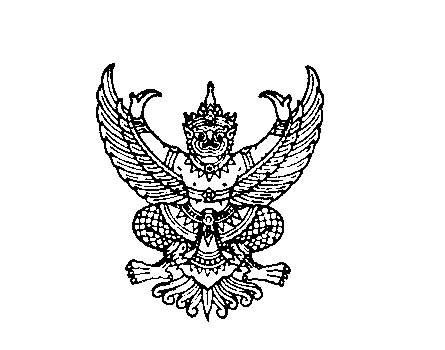 ถึง  สำนักงานส่งเสริมการปกครองท้องถิ่นจังหวัด ทุกจังหวัดตามหนังสือกระทรวงมหาดไทย ด่วนที่สุด ที่ มท 0808.3/ว 5065 ลงวันที่ 28 สิงหาคม 2563 ได้แจ้งแนวทางปฏิบัติในการขยายกำหนดเวลาการชำระภาษีที่ดินและการคัดค้านการประเมินภาษี
ตามพระราชบัญญัติภาษีที่ดินและสิ่งปลูกสร้าง พ.ศ. 2562 โดยกรณีมีเหตุจำเป็นทำให้องค์กรปกครอง
ส่วนท้องถิ่นไม่สามารถดำเนินการจัดเก็บภาษีที่ดินและสิ่งปลูกสร้างได้ทันภายในกำหนดเวลา
ของเดือนสิงหาคม 2563 ผู้บริหารท้องถิ่นสามารถพิจารณาขยายกำหนดเวลาการชำระภาษีของประชาชนออกไปเกินกว่าเดือนสิงหาคม 2563 ได้ตามความจำเป็นแก่กรณี ความละเอียดแจ้งแล้ว นั้นเพื่อให้การประสานการดำเนินการจัดเก็บภาษีที่ดินและสิ่งปลูกสร้างขององค์กรปกครอง
ส่วนท้องถิ่นทุกแห่งเป็นไปด้วยความเรียบร้อย จึงขอให้แจ้งผู้บริหารเทศบาลและองค์การบริหาร
ส่วนตำบลทุกแห่งในเขตจังหวัดมอบหมายเจ้าหน้าที่ผู้รับผิดชอบตอบแบบสำรวจข้อมูลการขยายระยะเวลาดำเนินการเกี่ยวกับภาษีที่ดินและสิ่งปลูกสร้างขององค์กรปกครองส่วนท้องถิ่นผ่านระบบ Google form ให้แล้วเสร็จภายในวันที่ 11 กันยายน 2563 รายละเอียดปรากฏตาม QR code ที่ส่งมาพร้อมนี้                         	กรมส่งเสริมการปกครองท้องถิ่นสิงหาคม  2563สำนักบริหารการคลังท้องถิ่นกลุ่มงานนโยบายการคลังและพัฒนารายได้โทร. ๐-2241-9000 ต่อ 1433-4 โทรสาร 0-2241-8898ผู้ประสานงาน : นางสาวลดาวัลย์ อรุณราษฎร์ โทร. 09-8276-3218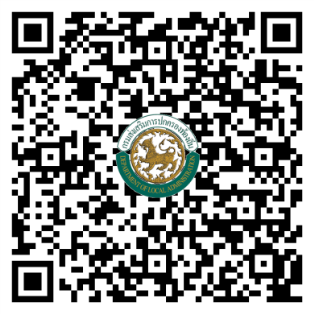 ลิงค์แบบสำรวจ : https://docs.google.com/forms/d/1TB9hDip0eLgRmU-ApwSpoVHjj_-mThjvcVe2_bTaNPQ/edit
